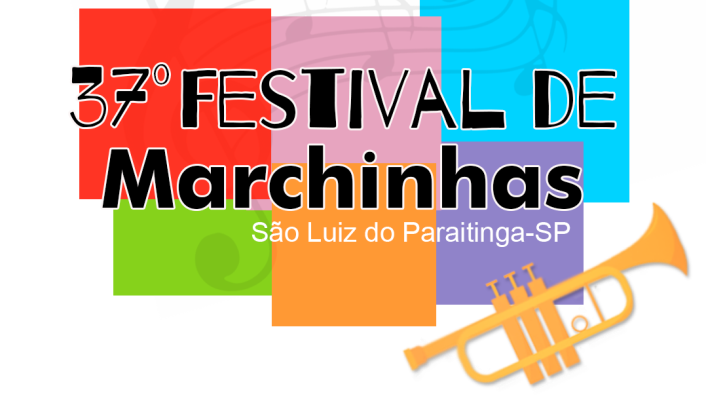 37° FESTIVAL DE MARCHINHAS - SÃO LUIZ DO PARAITINGA-SP (ANEXO I) Nome:_________________________________________________________________________________________ RG:____________________________CPF:_______________________________Nasc.:______/_______/________ Genero:_____________________Endereço:__________________________________________________ Bairro:____________________________ Cidade:_______________________________________ Estado: ______________CEP:_____________________ 
Telefones: (__)_________________ Celular: (__)____________________ E-mail: _______________________ DADOS DA MÚSICA:
Nome da Canção:_____________________________________________________________________________ Autor(es):______________________________________________________________________________________ Tonalidade da Música:_________________________________________________________________________ Interprete(s) da Música:________________________________________________________________________________________________, ____ de_______________do ano de 2022. ____________________________________________________ Assinatura do responsável pela inscrição Declaro conhecer e estar de acordo com todos os itens do Regulamento deste Concurso, e autorizo a UTILIZAÇÃO DE IMAGEM E SOM pela Secretaria de Turismo e Cultura e Prefeitura Municipal de São Luiz do Paraitinga em qualquer meio, seja ele impresso ou eletrônico, para todas as finalidades que guardem relação com o Festival de Marchinhas.